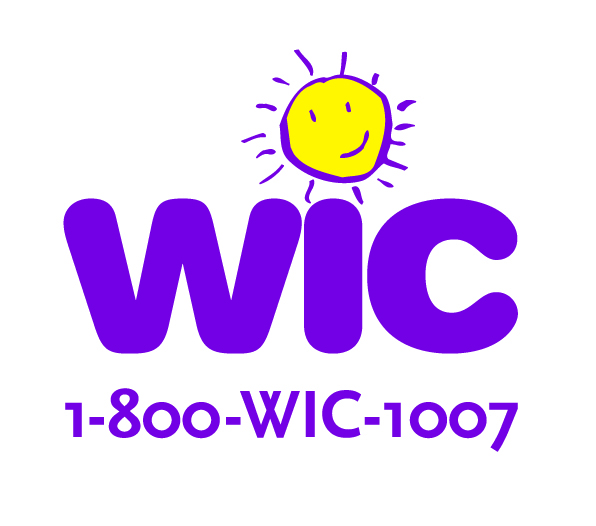 Typical Portions for a 1- to- 2- Year Old